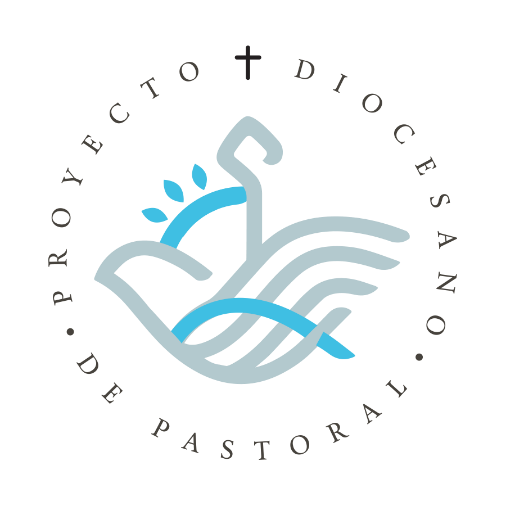 COMISIÓN DE PASTORAL SOCIAL
Dimensión de pastoral por la vidaDiócesis de Ciudad Juárez Chihuahua, MéxicoSacerdote encargado:Pbro. Eduardo HayenObjetivo generalProlongar la acción de Jesús como discípulos y misioneros en el anuncio del Evangelio de la vida, por medio de iniciativas de formación, defensa y protección de la vida humana desde un enfoque antropológico y teológico, para promover la cultura de la vida y la dignidad humana en nuestra comunidad fronteriza multicultural.1. Modelo de situaciónAnálisis de la realidad. El equipo de trabajo junto con el sacerdote encargado, analizan la situación actual donde se encuentra la Dimensión. Para hacer una descripción más objetiva de la realidad, esta se describe en sus cuatro aspectos fundamentales (FODA): Fortalezas: la cosas positivas y favorables con las que se cuenta y las que se hacen bien, Oportunidades:  las cosas, circunstancias o herramientas que se pueden aprovechar, ampliar, o mejorar para que la Dimensión se acerque a su objetivo.Debilidades: las cosas que hace falta, los aspectos negativos, o las fallas que se tienen dentro del contexto de la Dimensión que impiden el avance hacia el objetivo de la Dimensión.Amenazas: Las circunstancias o eventos negativos que están fuera del control de la Dimensión, pero que son o pueden ser un obstáculo para que se logre el objetivo.1.1 FortalezasMisas mensualesIniciativas de impacto socialCada grupo ha realizado acciones concretas y exitosasOrganizaciones de protecciónCamión para hacer ultrasonidosIniciativas de menor impacto social, va naciendo una cultura de la vida en la diócesis Entusiasmo en los grupos a luchar por la causa providaGente muy preparadaPersonas muy preparadas en su misiónLiderazgo comprometidos y formadosGran conocimiento especializado en el área del grupoGente preparada y comprometidaTradiciones de la familia, la culturaJóvenes interesados en la cultura de la vidaRespaldo diocesano, obispo y sacerdote para promoverLiderazgo fuera del catolicismoComunicación permanenteTrabajo en proyectos en comúnSe cubre la parte elemental de la defensa de la vidaVinculación con movimientos provida en el estado y binacionalMovimientos pro-vida existentes y trabajando en la comunidadParroquias y comunidades sin miedo a hablar del aborto e ideología de géneroInfraestructura que se tieneGrupos definidos para recibir informaciónSe cuenta con el apoyo/caridad de la comunidadMedios de comunicación masiva que apoyan la causa1.2 OportunidadesPropaganda educativaVinculación con la pastoral juvenil para ofrecer formación de cultura de la vidaDepartamento de comunicación (marketing digital)Vinculación con pequeñas comunidades parroquialesFormación provida juvenil dentro de los colegios católicosEspacio de formación a nivel diocesanoAprovechar el movimiento provida, nacional e internacional. Traer temas y formaciones que ellos ya tienenRotar la ubicación de la misa providaIntegrar la enseñanza del Método Billings a los cursos de prematrimonialesOfrecer a personas con atracción al mismo sexo un programa de acompañamiento, sanación interior y asesoría espiritualCrear un apostolado para la sanación de los problemas generados por la pornografíaCrear un comité diocesano de bioética, integrado por laicos y sacerdotesFortalecer el congreso binacional-pro-vidaCrear movimientos juveniles para jóvenes confirmadosPromover formando corazones dentro de las parroquiasIncluir formación provida a todos los movimientos católicos y preparación para sacramentosCalendario provida de actividades anuales1.3. DebilidadesPocas personas dentro de la pastoral por la vidaFalta de formación permanente en temas providaFormaciones aisladasSeguimiento de los que toman la formaciónEl enfoque de provida se limita mucho a enfoques bioéticas, se requiere abrirnos en otros ámbitos por la vidaDedicados a nuestros ministerios, muy dedicados, falta un proyecto común y conocer más a profundidad el trabajo de los demásFalta de formación a nivel familiarNo todos los sacerdotes están en conexión con el movimiento providaFalta de línea de apoyo/vinculación, falta de línea de comunicación hacia la pastoral por la vida (life-line)Falta de proyectos en la ciudad específicos en el tema de la protección de la vida, proyectos en la ciudadFalta de jóvenes dentro de la pastoralProyecto de captación de JóvenesVincular nuevos medios de comunicaciónMiedo de muchos jóvenes a expresar su cultura providaMisas provida por decanatoFalta de voz en el congresoFalta de asesoría legal y jurídicaFalta de algún proyecto, tarea o evento para el 2020Falta de tiempo para atender las necesidades de la pastoral1.4. AmenazasRedes Sociales: personas ajenas y contrarias pueden intervenirSituación Política: agenda política que promueve la cultura de la muerteSistema educativo; educación sexual incompleta, promueve la sexualidad 	desordenadaRelativismo social: grupos de choque que intervienen en las redes socialesLa influencia de activistas feministas que promueven la cultura de la muerteRelativismo moral (doctrinal) en la sociedad y en la Iglesia: confusión entre el bien 	y el mal. Cada quien escoge su verdad.Ideologías de género: confunden por falta de informaciónFalta de espacios de formación en sexualidad y matrimonioIndiferencia social: somos conscientes de los problemas, pero no nos involucramosLos contenidos de los medios de comunicación crean confusiónProyecto mundial anti-vida y anti-familia.Lenguaje ofensivo de parte de personas que están en contra del aborto, pero no 	pertenecen a ningún movimiento provida.Imposición de ideas sin fundamentoPromoción de políticas, campañas y proyectos contrarios a la vida y a la familiaPersecución de las voces providaFalta de apoyos económicos, materiales y de difusiónTratamientos médicos que promueven el aborto de fácil accesoExpansión de profesionales que promueven la ideología de genero2. Modelo idealComprender lo que pide y espera la Iglesia, es decir encontrar la Fundamentación Teológica de cada dimensión basados en la Sagrada Escritura y los Documentos del Magisterio. Esto nos debe iluminar para saber cuál es el modelo ideal que debemos buscar para la Dimensión. A partir de la Fundamentación Teológica identificaremos los Objetivos concretos que se buscara lograr con el trabajo de la Dimensión.2.1. Fundamentación TeológicaMarco teórico: Declaración conjunta de los obispos mexicanos“Yo he venido para que tengan vida y vida en abundancia” Jn 10,101. Nuestro querido pueblo sufre los embates, cada vez más constantes, de la “cultura de la muerte” y se enfrenta a una serie de desafíos que, como Pastores, estamos llamados a iluminar y dar, así, “razón de nuestra esperanza” (1 Pe. 2,15) ante tanta confusión en torno al don de la vida y de la dignidad de la persona humana, fundamentados en una visión antropológica que tiene sustento tanto en la luz de la razón como en la revelación cristiana. 2. Es en la persona de Jesucristo Redentor y en su mensaje, que cada ser humano descubre y conoce el don de la vida humana y su propia dignidad. El pueblo de México es un pueblo que ama y celebra la vida humana, que es sagrada desde su inicio pues comporta la acción creadora de Dios (cf. Donum vitae, 5), por eso, ante las más diversas y complejas situaciones (sismos, huracanes y otros desastres), nos unimos como hermanos y tendemos la mano al que sufre y lo necesita, teniendo presente lo que en su momento nos dijo la Virgen de Guadalupe, nuestra Madre: “¿No estoy yo aquí que soy tu Madre?” (Nican Mopohua 119). 3. Nos comprometemos a continuar predicando y promoviendo el Evangelio de la vida, tanto pública como privadamente, con una visión antropológica cristiana propuesta en el libro de Génesis, donde encontramos los siguientes fundamentos: “la inalienable dignidad de la persona humana, que tiene su raíz y su garantía en el designio creador de Dios; la sociabilidad constitutiva del ser humano, que tiene su prototipo en la relación originaria entre el hombre y la mujer, cuya unión es la expresión primera de la comunión de personas humanas; el significado del actuar humano en el mundo, que está ligado al descubrimiento y al respeto de las leyes de la naturaleza que Dios ha impreso en el universo creado, para que la humanidad lo habite y lo custodie según su proyecto. Esta visión de la persona humana, de la sociedad y de la historia hunde sus raíces en Dios y está iluminada por la realización de su designio de salvación” (CDSI 37). Lo que los obispos vemos4. El año 2020 va a dejar una huella en la historia del mundo y de México por la pandemia del COVID-19, que ha afectado a millones de personas. Dicha pandemia, nos ha hecho experimentar nuestra fragilidad ante la enfermedad, ha traído el dolor a innumerables hogares y ha conducido a la muerte a miles de personas. 5. Este año, también ha traído a México otra peste mortal: la violencia y la inseguridad que han alcanzado niveles nunca antes vistos. Esta peste no proviene de la naturaleza, sino del corazón herido por el pecado. Como Caín hizo con Abel, el hombre moderno no solo se desentiende de su hermano, sino que lo ataca y lo mata: “Entonces el Señor dijo a Caín: ¿Dónde está tu hermano Abel? […] ¿Qué has hecho? La voz de la sangre de tu hermano clama a mí desde la tierra” (Gén. 4, 9-10). 6. San Juan Diego, le dijo a la Virgen: “Muchachita mía, que está muy grave tu amado pueblo, una gran pena se le ha asentado” (Nican Mopohua 111-12). Observamos a la “cultura de la muerte” que está golpeando fuerte y repetidamente el corazón del pueblo mexicano y que se manifiesta, entre otras formas: En actos de violencia, cada vez más numerosos y cruentos, en homicidios y agresiones contra grupos vulnerables (mujeres, niños, ancianos, indígenas), en desapariciones, en actos de violencia física y sexual, en secuestros y en otras formas de herir y dañar al prójimo, como ya hemos mencionado. En una glorificación, cultural y mediática, de la agresión y del crimen que seduce a los jóvenes y los arrastra a sus redes. En considerar que la vida de un hijo es derecho de un adulto, que solo merece nacer y vivir si es deseado. En confrontar a la madre y sus anhelos contra la vida de su hijo.En volvernos insensibles ante la eutanasia. En la fractura de la propia familia. En los esfuerzos por legalizar los estupefacientes y otras drogas, a pesar de sus efectos nocivos en las personas y las familias. “En la promoción de una visión pobre y deformada de la sexualidad que separa el género (dimensión socio-cultural de la sexualidad) de la identidad sexual (perfección ontológica de la persona) cayéndose así en una postura ideológica altamente nociva (ideología de género).” (Cf. Congregación para la Educación Católica, Varón y mujer los creó. Para una vía de diálogo sobre la cuestión del “gender” en la educación, Ciudad del Vaticano 2019.). En la despersonalización de las relaciones humanas por abusos sufridos en redes sociales. En prácticas extendidas de corrupción y de desprecio de la cultura de la legalidad. En el crecimiento de la trata de personas con fines de explotación sexual o laboral. En la indiferencia de algunos hacia el desarrollo laboral y progreso de las personas. En el abuso y daño de la naturaleza, por consumismo extremo y negligencia personal y social. Estos signos, no intentan ser un diagnóstico exhaustivo, sino la exposición de algunas de las manifestaciones más visibles de los desafíos que enfrentamos como país, en relación con la dignidad de la persona humana. 7. Ante este panorama, permeado por la “cultura de la muerte”, necesitamos sentarnos a los pies de la Virgen Madre para alentar la esperanza de ser un solo pueblo. Ella puede ayudarnos a sentirnos pueblo e identificarnos con el pueblo, lo que nos lleva a tomar conciencia de estas situaciones y ver la manera de hacernos cargo de ellas. Lo que los Obispos de México pensamos 8. Como Iglesia peregrina en México, debemos estar atentos a los signos de los tiempos, y hoy, con gran pesar, vemos que algunos proponen programas de gobierno, leyes, y criterios judiciales que atentan contra la dignidad de la persona humana y en particular contra su vida. Dichas acciones contradicen la búsqueda del bien común de toda la sociedad y la tradición de valores que alimentan a nuestra cultura nacional. Así lo hemos expresado en el Proyecto Global de Pastoral: “Nos preocupa el arribo de esta nueva cultura que desdibuja y mutila la figura humana, y es aquí donde se encuentra el corazón de la profunda transformación que se está dando y lo que nosotros identificamos y llamamos como el núcleo cultural fundamental: ¡la negación de la primacía del ser humano! (cfr. EG 55), es decir, nos encontramos ante una profunda crisis antropológico-cultural. En múltiples intervenciones el Papa Francisco ha identificado claramente este fenómeno humano y lo ha llamado “cultura del descarte” (cfr. EG 53)” (PGP 20), por tanto, “nadie puede atentar contra la vida de un hombre inocente sin oponerse al amor de Dios hacia él, sin violar un derecho fundamental, irrenunciable e inalienable, sin cometer, por ello, un crimen de extrema gravedad” (Declaración Iura et bona, I,1). 9. Es por eso que, como Iglesia, nos comprometemos a favor de la vida y la dignidad humana. Queremos invitar a una participación más constructiva y propositiva de líderes de nuestra nación para que tomen un papel importante para sustituir a la “cultura de la muerte”, con el anuncio atractivo de la cultura de la vida y la dignidad humana. Como el Papa Francisco, nos recuerda: “Aún el más débil y más vulnerable - el enfermo, el anciano, el no nacido y el pobre - son obras maestras de la creación de Dios, hechos en su propia imagen, destinados a vivir para siempre y mereciendo la más fundamental reverencia y respeto” (17 de agosto, 2013).10. Reconocemos la voz y presencia de quienes acogen estos desafíos, toman conciencia, alzan la voz y actúan de manera pacífica y ordenada desde diversas confesiones religiosas o procedencias geográficas y sociales. Hay, cada vez más servidores públicos en los tres niveles de gobierno que, firme y claramente, toman una posición a favor, por ejemplo, del derecho a la vida de los no nacidos. Más artistas y representantes de la cultura, también van tomando una postura clara y visible a favor de la vida y la dignidad humana. Médicos, abogados y otros profesionales se pronuncian a favor de una agenda social que busque la dignidad de la persona, el bien de la familia y el desarrollo de la sociedad, en un entorno de libertad y corresponsabilidad. Pablo VI afirmaba en Populorum progressio: “Ciertamente el hombre puede organizar la tierra sin Dios, pero, al fin y al cabo, sin Dios, no puede menos de organizarla contra el hombre” (PP 42). Lo que los Obispos de México decimos 11. Como sucesores de los apóstoles y pastores de la Iglesia peregrina en México: Celebramos que cada persona es creada por Dios como un ser que merece ser amado por sí mismo y nunca deber ser usado como mero medio. La vida que cada ser humano posee desde la concepción y hasta la muerte natural, es un don que hay que custodiar como algo verdaderamente sagrado. Afirmamos, acorde con la evidencia científica, que la vida humana comienza desde el momento de la concepción. Reafirmamos que todo ser humano es merecedor de respeto, debe ser reconocido y tratado como persona, sin limitarlo por su grado de desarrollo, su salud, su origen o su condición social o económica. El Catecismo de la Iglesia Católica es muy claro al respecto: “La justicia social sólo puede ser conseguida sobre la base del respeto de la dignidad trascendente del hombre […] El respeto de la persona humana implica el de los derechos que se derivan de su dignidad de criatura. Estos derechos son anteriores a la sociedad y se imponen a ella […] El respeto a la persona humana supone respetar este principio: «Que cada uno, sin ninguna excepción, debe considerar al prójimo como “otro yo”, cuidando, en primer lugar, de su vida y de los medios necesarios para vivirla dignamente» (GS 27)” (CEC 1929-1931).Reconocemos que la persona humana no es instrumento o decisión de otro ser humano, es un fin en sí mismo y no un medio, es un sujeto y no un objeto, por tanto, posee una dignidad propia (cf. VS, 50) de la que brotan unos derechos inalienables, en especial el derecho a vivir.Denunciamos todo intento explícito o velado, directo o sofisticado, de justificar el aborto provocado o de arrebatar la protección jurídica a los hijos antes de nacer. Debemos ser claros al respecto: “La vida humana debe ser respetada y protegida de manera absoluta desde el momento de la concepción. Desde el primer momento de su existencia, el ser humano debe ver reconocidos sus derechos de persona, entre los cuales está el derecho inviolable de todo ser inocente a la vida” (cf. Donum vitae 1, 1).Confiamos en que habrá políticas de salud que excluyan la eutanasia (que elimina la vida del paciente) y se centren en los cuidados paliativos y el acompañamiento. La Declaración sobre la eutanasia Iura et bona concluye diciendo: “Si por una parte la vida es un don de Dios, por otra la muerte es ineludible; es necesario, por lo tanto, que nosotros, sin prevenir en modo alguno la hora de la muerte, sepamos aceptarla con plena conciencia de nuestra responsabilidad y con toda dignidad”.Nos sumamos a la promoción de la salud y la dignidad humana plena, para lograr una sociedad sin adicciones ni consumo de drogas, conscientes de que “el uso creciente de productos psicoactivos alimenta una expectativa de «bienestar» que se transforma, con mucha frecuencia, de día en día, en sufrimiento y aflicción”.Reafirmamos nuestro compromiso de atender según su dignidad humana a todas las personas, en particular y a ejemplo del Señor, en los más vulnerables, los despreciados, los ignorados, los que son hechos invisibles y sufren violencia física o psicológica. Nos comprometemos a anunciar sin cansancio que la persona humana, se realiza en la relación hombre-mujer de forma complementaria y recíproca. Es en base a esta referencia antropológica profunda del varón a la mujer y de la mujer al varón que eventualmente es posible el auténtico matrimonio y su apertura a la posibilidad de una nueva vida humana. Reafirmamos que los niños en adopción merecen que la sociedad los confíe a un hogar, conformado por padre y madre, que es el ámbito natural del cual proceden.Reafirmamos que la “renta de vientres” o maternidad subrogada constituye una explotación de la mujer, de quien se abusa con fines reproductivos. Denunciamos que no es justificable la doble vida. Las virtudes que se ejercen en la vida pública se cultivan en la vida privada. Cuando en cualquiera de los dos planos se traicionan los valores fundamentales asociados a la dignidad de la persona humana se frustra la adecuada construcción del bien común y de una sociedad más justa y fraterna. Anunciamos que los seres humanos, tenemos una responsabilidad en nuestras actividades, para no abusar ni destruir la naturaleza de nuestro planeta, que es la casa común que habitamos. 12. Reconocemos que formamos parte de una sociedad libre llamada a consolidar su democracia. Por ello, nos oponemos a limitar el derecho a la libre expresión de la verdad. Más aún, un auténtico régimen de libertades incluye la libertad religiosa que nos permite vivir a plenitud de manera individual o asociada, en público y en privado conforme a nuestras convicciones de conciencia. 13. A los que provocan sufrimiento y muerte, a los que están asesinado, secuestrando, extorsionando y causando un dolor atroz a su prójimo, en el nombre de Cristo, ante cuya justicia nos presentaremos al momento de morir, los exhortamos a abandonar el camino del mal, convertir su corazón, arrepentirse, reconciliarse con Dios y con sus hermanos, y reparar el mal causado. Dios es misericordioso con los que se acercan a Él con corazón humilde y arrepentido. Pero también es justo y mira el sufrimiento de quienes son víctimas del crimen. A las autoridades civiles les exigimos la vigencia plena del Estado de Derecho. La aplicación discrecional de la ley es contraria a la justicia. Sólo de esta manera nuestras familias y la paz pública serán verdaderamente protegidas. A los fieles católicos y a todas las personas de buena voluntad, los invitamos a construir una sociedad en paz y respetuosa de las leyes justas. 14. La misericordia de Dios siempre está disponible para el pecador arrepentido, aún en los casos de aborto. Los católicos que han participado activamente en la promoción o procuración deliberada del aborto están llamados a reconciliarse con Dios y con la Iglesia a través del sacramento de la confesión. 15. Los obispos buscamos iluminar las conciencias de cara al bien y a la verdad. En ejercicio de nuestros derechos inalienables y de nuestro ministerio como Pastores continuaremos predicando el Evangelio de la Vida, tanto en público como en privado, recordando que Jesús nos ha dado un mandato preciso: “Vayan por todo el mundo y prediquen el Evangelio” (Mc 16,15). 16. Les anunciamos que continuaremos colaborando con ellos y con muchos otros para promover la dignidad de cada persona humana, desde la concepción hasta la muerte natural. 17. Poniéndonos en manos de la Santísima Virgen de Guadalupe, nuestra Madre, para que nos proteja bajo su manto y con la mirada puesta en Cristo Redentor para que seamos fieles a lo que Dios pide a cada uno de nosotros, firmamos esta Declaración conjunta a nombre de todos los obispos de México. México, 16 de julio de 2020. + Mons. Jesús José Herrera Quiñónez, Obispo de Nuevo Casas Grandes y Responsable de la Dimensión Episcopal de Vida + Mons. Rogelio Cabrera López Arzobispo de Monterrey y Presidente de la CEM +Mons. Alfonso G. Miranda Guardiola Obispo Auxiliar de Monterrey y Secretario General de la CEMAlgunos temas específicos que conciernen a la Pastoral de la vida1.- La paternidad responsableEl amor conyugal exige a los esposos ejercer la "paternidad responsable”. Hay que considerarla bajo diversos aspectos legítimos y relacionados entre sí. En relación con los procesos biológicos, paternidad responsable significa conocimiento y respeto de sus funciones; la inteligencia descubre, en el poder de dar la vida, leyes biológicas que forman parte de la persona humana.En relación con las tendencias del instinto y de las pasiones, la paternidad responsable comporta el dominio necesario que sobre aquellas han de ejercer la razón y la voluntad. En relación con las condiciones físicas, económicas, psicológicas y sociales, la paternidad responsable se pone en práctica ya sea con la deliberación ponderada y generosa de tener una familia numerosa ya sea con la decisión, tomada por graves motivos y en el respeto de la ley moral, de evitar un nuevo nacimiento durante algún tiempo o por tiempo indefinido. La paternidad responsable comporta sobre todo una vinculación más profunda con el orden moral objetivo, establecido por Dios, cuyo fiel intérprete es la recta conciencia. El ejercicio responsable de la paternidad exige, por tanto, que los cónyuges reconozcan plenamente sus propios deberes para con Dios, para consigo mismo, para con la familia y la sociedad, en una justa jerarquía de valores. (Humanae vitae, 10)2.- El respeto a la naturaleza y la finalidad del acto matrimonial Los actos conyugales, con los cuales los esposos se unen en casta intimidad, y a través de los cuales se transmite la vida humana, son, como ha recordado el Concilio, "honestos y dignos" y no cesan de ser legítimos si, por causas independientes de la voluntad de los cónyuges, se prevén infecundos, porque continúan ordenados a expresar y consolidar su unión. De hecho, como atestigua la experiencia, no se sigue una nueva vida de cada uno de los actos conyugales. Dios ha dispuesto con sabiduría leyes y ritmos naturales de fecundidad que por sí mismos distancian los nacimientos. La Iglesia, sin embargo, al exigir que los hombres observen las normas de la ley natural interpretada por su constante doctrina, enseña que cualquier acto matrimonial debe quedar abierto a la transmisión de la vida. (Humanae vitae, 11)3.- Inseparables los dos aspectos: unión y procreación Esta doctrina, muchas veces expuesta por el Magisterio, está fundada sobre la inseparable conexión que Dios ha querido y que el hombre no puede romper por propia iniciativa, entre los dos significados del acto conyugal: el significado unitivo y el significado procreador.Efectivamente, el acto conyugal, por su íntima estructura, mientras une profundamente a los esposos, los hace aptos para la generación de nuevas vidas, según las leyes inscritas en el ser mismo del hombre y de la mujer. Salvaguardando ambos aspectos esenciales, unitivo y procreador, el acto conyugal conserva íntegro el sentido de amor mutuo y verdadero y su ordenación a la altísima vocación del hombre a la paternidad. Nos pensamos que los hombres, en particular los de nuestro tiempo, se encuentran en grado de comprender el carácter profundamente razonable y humano de este principio fundamental. 4.- El abortoLa gravedad moral del aborto procurado se manifiesta en toda su verdad si se reconoce que se trata de un homicidio y, en particular, si se consideran las circunstancias específicas que lo cualifican. Quien se elimina es un ser humano que comienza a vivir, es decir, lo más inocente en absoluto que se pueda imaginar: ¡jamás podrá ser considerado un agresor, y menos aún un agresor injusto! Es débil, inerme, hasta el punto de estar privado incluso de aquella mínima forma de defensa que constituye la fuerza implorante de los gemidos y del llanto del recién nacido. Se halla totalmente confiado a la protección y al cuidado de la mujer que lo lleva en su seno. Sin embargo, a veces, es precisamente ella, la madre, quien decide y pide su eliminación, e incluso la procura. (Evangelium Vitae, Juan Pablo II, 1995, 58).Es cierto que en muchas ocasiones la opción del aborto tiene para la madre un carácter dramático y doloroso, en cuanto que la decisión de deshacerse del fruto de la concepción no se toma por razones puramente egoístas o de conveniencia, sino porque se quisieran preservar algunos bienes importantes, como la propia salud o un nivel de vida digno para los demás miembros de la familia. A veces se temen para el que ha de nacer tales condiciones de existencia que hacen pensar que para él lo mejor sería no nacer. Sin embargo, estas y otras razones semejantes, aun siendo graves y dramáticas, jamás pueden justificar la eliminación deliberada de un ser humano inocente. (Ibid.., 58).Algunos intentan justificar el aborto sosteniendo que el fruto de la concepción, al menos hasta un cierto número de días, no puede ser todavía considerado una vida humana personal. En realidad, «desde el momento en que el óvulo es fecundado, se inaugura una nueva vida que no es la del padre ni la de la madre, sino la de un nuevo ser humano que se desarrolla por sí mismo. Jamás llegará a ser humano si no lo ha sido desde entonces. A esta evidencia de siempre... la genética moderna otorga una preciosa confirmación. Muestra que desde el primer instante se encuentra fijado el programa de lo que será ese viviente: una persona, un individuo con sus características ya bien determinadas. Con la fecundación inicia la aventura de una vida humana, cuyas principales capacidades requieren un tiempo para desarrollarse y poder actuar» (Ibid.. 60)5.- Feminismo e ideología de género: Una tendencia actual para abordar la cuestión femenina subraya fuertemente la condición de subordinación de la mujer a fin de suscitar una actitud de contestación. La mujer, para ser ella misma, se constituye en antagonista del hombre. A los abusos de poder responde con una estrategia de búsqueda del poder. Este proceso lleva a una rivalidad entre los sexos, en el que la identidad y el rol de uno son asumidos en desventaja del otro, teniendo como su implicación más inmediata y nefasta en la estructura de la familia.Una segunda tendencia emerge como consecuencia de la primera. Para evitar cualquier supremacía de uno u otro sexo, se tiende a cancelar las diferencias, consideradas como simple efecto de un condicionamiento histórico-cultural. En esta nivelación, la diferencia corpórea, llamada sexo, se minimiza, mientras la dimensión estrictamente cultural, llamada género, queda subrayada al máximo y considerada primaria. El obscurecerse de la diferencia o dualidad de los sexos produce enormes consecuencias de diverso orden. Esta antropología, que pretendía favorecer perspectivas igualitarias para la mujer, liberándola de todo determinismo biológico, ha inspirado de hecho ideologías que promueven, por ejemplo, el cuestionamiento de la familia a causa de su índole natural bi-parental, esto es, compuesta de padre y madre, la equiparación de la homosexualidad a la heterosexualidad y un modelo nuevo de sexualidad polimorfa.La raíz profunda de la cuestión femenina, su más profunda motivación, debe buscarse en el tentativo de la persona humana de liberarse de sus condicionamientos biológicos. Según esta perspectiva antropológica, la naturaleza humana no lleva en sí misma características que se impondrían de manera absoluta: toda persona podría o debería configurarse según sus propios deseos, ya que sería libre de toda predeterminación vinculada a su constitución esencial.Esta perspectiva tiene múltiples consecuencias. Ante todo, se refuerza la idea de que la liberación de la mujer exige una crítica a las Sagradas Escrituras, que transmitirían una concepción patriarcal de Dios, alimentada por una cultura esencialmente machista. En segundo lugar, tal tendencia consideraría sin importancia e irrelevante el hecho de que el Hijo Dios haya asumido la naturaleza humana en su forma masculina.Ante estas corrientes de pensamiento, la Iglesia, iluminada por la fe en Jesucristo, habla en cambio de colaboración activa entre el hombre y la mujer, precisamente en el reconocimiento de la diferencia misma. Para comprender mejor el fundamento, sentido y consecuencias de esta respuesta, conviene volver, aunque sea brevemente, a las Sagradas Escrituras, —ricas también en sabiduría humana— en las que la misma se ha manifestado progresivamente, gracias a la intervención de Dios en favor de la humanidad.Distintos desde el principio de la creación y permaneciendo así en la eternidad, el hombre y la mujer, injertados en el misterio pascual de Cristo, ya no advierten, pues, sus diferencias como motivo de discordia que hay que superar con la negación o la nivelación, sino como una posibilidad de colaboración que hay que cultivar con el respeto recíproco de la distinción. A partir de aquí se abren nuevas perspectivas para una comprensión más profunda de la dignidad de la mujer y de su papel en la sociedad humana y en la Iglesia.(Carta a los obispos de la Iglesia Católica sobre la colaboración del hombre y la mujer en la Iglesia y en el mundo, Congregación para la Doctrina de la Fe, 2004, núm. 2, 3, 4, 12). 6.- HomosexualidadLa homosexualidad designa las relaciones entre hombres o mujeres que experimentan una atracción sexual, exclusiva o predominante, hacia personas del mismo sexo. Reviste formas muy variadas a través de los siglos y las culturas. Su origen psíquico permanece en gran medida inexplicado. Apoyándose en la Sagrada Escritura que los presenta como depravaciones graves (cf Gn 19, 1-29; Rm 1, 24-27; 1 Co 6, 10; 1 Tm 1, 10), la Tradición ha declarado siempre que “los actos homosexuales son intrínsecamente desordenados” (Congregación para la Doctrina de la Fe, Decl. Persona Humana, 8). Son contrarios a la ley natural. Cierran el acto sexual al don de la vida. No proceden de una verdadera complementariedad afectiva y sexual. No pueden recibir aprobación en ningún caso. (Catecismo de la Iglesia Católica 2357)Un número apreciable de hombres y mujeres presentan tendencias homosexuales profundamente arraigadas. Esta inclinación, objetivamente desordenada, constituye para la mayoría de ellos una auténtica prueba. Deben ser acogidos con respeto, compasión y delicadeza. Se evitará, respecto a ellos, todo signo de discriminación injusta. Estas personas están llamadas a realizar la voluntad de Dios en su vida, y, si son cristianas, a unir al sacrificio de la cruz del Señor las dificultades que pueden encontrar a causa de su condición. (Ibid.. 2358).Las personas homosexuales están llamadas a la castidad. Mediante virtudes de dominio de sí mismo que eduquen la libertad interior, y a veces mediante el apoyo de una amistad desinteresada, de la oración y la gracia sacramental, pueden y deben acercarse gradual y resueltamente a la perfección cristiana. (Ibid.. 2359)7.- Educación sexual escolar“Se difunde cada vez más la conciencia de que estamos frente a una verdadera y propia emergencia educativa, en particular por lo que concierne a los temas de afectividad y sexualidad. En este contexto, la misión educativa enfrenta el desafío que «surge de diversas formas de una ideología, genéricamente llamada gender, que “niega la diferencia y la reciprocidad natural de hombre y de mujer. Esta presenta una sociedad sin diferencias de sexo, y vacía el fundamento antropológico de la familia”. (1)“Es evidente que la cuestión no puede ser aislada del horizonte más amplio de la educación al amor, la cual tiene que ofrecer, como lo señaló el Concilio Vaticano II, «una positiva y prudente educación sexual”. (3)La visión antropológica cristiana ve en la sexualidad un elemento básico de la personalidad, un modo propio de ser, de manifestarse, de comunicarse con los demás, de sentir, de expresar y de vivir el amor humano. Por eso, es parte integrante del desarrollo de la personalidad y de su proceso educativo. (4)Al emprender el camino del diálogo sobre la cuestión del gender en la educación, es necesario tener presente la diferencia entre la ideología del gender y las diferentes investigaciones sobre el gender llevadas a cabo por las ciencias humanas. Mientras que la ideología pretende, como señala Papa Francisco, «responder a ciertas aspiraciones a veces comprensibles» pero busca «imponerse como un pensamiento único que determine incluso la educación de los niños» y, por lo tanto, excluye el encuentro, no faltan las investigaciones sobre el gender que buscan de profundizar adecuadamente el modo en el cual se vive en diferentes culturas la diferencia sexual entre hombre y mujer (6).“En este contexto cultural se comprende que sexo y género han dejado de ser sinónimos, es decir, conceptos intercambiables, ya que describen dos entidades diferentes. El sexo define la pertenencia a una de las dos categorías biológicas que derivan de la díada originaria, femenina y masculina. El género, en cambio, es el modo en el cual se vive en cada cultura la diferencia entre los dos sexos. El problema no está en la distinción en sí, que podría ser interpretada rectamente, sino en una separación entre sexo y gender. De esta separación surge la distinción entre diferentes “orientaciones sexuales” que no están definidas por la diferencia sexual entre hombre y mujer, sino que pueden tomar otras formas, determinadas únicamente por el individuo radicalmente autónomo”. (11)Un punto de encuentro es la educación de niños y jóvenes a respetar a cada persona en su particular y diferente condición, de modo que nadie, debido a sus condiciones personales (discapacidad, origen, religión, tendencias afectivas, etc.) pueda convertirse en objeto de acoso, violencia, insultos y discriminación injusta. Se trata de una educación a la ciudadanía activa y responsable, en la que todas las expresiones legítimas de la persona se acogen con respeto. (16).Otro punto de crecimiento en la comprensión antropológica son los valores de la feminidad que se han destacado en la reflexión del gender. En la mujer, por ejemplo, la «capacidad de acogida del otro» favorece una lectura más realista y madura de las situaciones contingentes. La mujer es capaz de entender la realidad en modo único: sabiendo cómo resistir ante la adversidad, haciendo «la vida todavía posible incluso en situaciones extremas» y conservando «un tenaz sentido del futuro». (17)Sin embargo, hay algunos puntos críticos que se presentan en la vida real. Las teorías del gender indican – especialmente las más radicales – un proceso progresivo de desnaturalización o alejamiento de la naturaleza hacia una opción total para la decisión del sujeto emocional. Con esta actitud, la identidad sexual y la familia se convierten en dimensiones de la “liquidez” y la “fluidez” posmodernas: fundadas solo sobre una mal entendida libertad del sentir y del querer, más que en la verdad del ser; en el deseo momentáneo del impulso emocional y en la voluntad individual. (19).Esta ideología induce proyectos educativos y pautas legislativas que promueven una identidad personal y una intimidad afectiva radicalmente libres de la diferencia biológica entre el hombre y la mujer. (22)La Iglesia, madre y maestra, no solo escucha, sino que, fortalecida por su misión original, se abre a la razón y se pone al servicio de la comunidad humana, ofreciendo sus propuestas. Es evidente que sin una aclaración satisfactoria de la antropología sobre la cual se base el significado de la sexualidad y la afectividad, no es posible estructurar correctamente un camino educativo que sea coherente con la naturaleza del hombre como persona, con el fin de orientarlo hacia la plena actuación de su identidad sexual en el contexto de la vocación al don de sí mismo. Y el primer paso en esta aclaración antropológica consiste en reconocer que «también el hombre posee una naturaleza que él debe respetar y que no puede manipular a su antojo». (30)La familia es el lugar natural en donde esta relación de reciprocidad y comunión entre el hombre y la mujer encuentra su plena actuación. (36).Es racionalmente comprensible que en la naturaleza misma de la familia se fundan dos derechos fundamentales que siempre deben ser respaldados y garantizados. El primero es el derecho de la familia a ser reconocida como el principal espacio pedagógico primario para la formación del niño. (37).Otro derecho no secundario es el del niño «a crecer en una familia, con un padre y una madre capaces de crear un ambiente idóneo para su desarrollo y su madurez afectiva. (38)A la acción educativa de la familia se une la de la escuela, que interactúa de manera subsidiaria. La escuela católica debe convertirse en una comunidad educativa en la que la persona se exprese y crezca humanamente en un proceso de relación dialógica, interactuando de manera constructiva, ejercitando la tolerancia, comprendiendo los diferentes puntos de vista y creando confianza en un ambiente de auténtica armonía. (39).La educación a la afectividad necesita un lenguaje adecuado y moderado. En primer lugar, debe tener en cuenta que los niños y los jóvenes aún no han alcanzado la plena madurez y empiezan a descubrir la vida con interés. Por lo tanto, es necesario ayudar a los estudiantes a desarrollar «un sentido crítico ante una invasión de propuestas, ante la pornografía descontrolada y la sobrecarga de estímulos que pueden mutilar la sexualidad ». (42)Como ampliamente se reconoce, este pacto educativo ha entrado en crisis. Es urgente promover una alianza sustancial y no burocrática, que armonice, en el proyecto compartido de «una positiva y prudente educación sexual»,53 la responsabilidad primordial de los padres con la tarea de los maestros. En el marco de esta alianza, las acciones educativas deben ser informadas del principio de subsidiariedad. «Porque cualquier otro colaborador en el proceso educativo debe actuar en nombre de los padres, con su consentimiento y, en cierto modo, incluso por encargo suyo». (45)Más allá de cualquier reduccionismo ideológico o relativismo uniformador, las educadoras y educadores católicos – en su adecuación a la identidad recIbid.a de su inspiración evangélica – están llamados a transformar positivamente los desafíos actuales en oportunidades, siguiendo los senderos de la escucha, de la razón y la propuesta cristiana, así como a dar testimonio, con las modalidades de la propia presencia, con coherencia entre las palabras y la vida. (54).8.- PornografíaLa pornografía consiste en sacar de la intimidad de los protagonistas actos sexuales, reales o simulados, para exhibirlos ante terceras personas de manera deliberada. Ofende la castidad porque desnaturaliza la finalidad del acto sexual. Atenta gravemente a la dignidad de quienes se dedican a ella (actores, comerciantes, público), pues cada uno viene a ser para otro objeto de un placer rudimentario y de una ganancia ilícita. Introduce a unos y a otros en la ilusión de un mundo ficticio. Es una falta grave. Las autoridades civiles deben impedir la producción y la distribución de material pornográfico. (Catecismo de la Iglesia Católica 2354).Nadie puede considerarse inmune a los efectos degradantes de la pornografía y la violencia, o a salvo de la erosión causada por los que actúan bajo su influencia. Los niños y los jóvenes son especialmente vulnerables y expuestos a ser víctimas.Es evidente que uno de los efectos de la pornografía es el pecado. La participación voluntaria en la producción y en la difusión de estos productos nocivos ha de ser considerada como un serio mal moral. Además, esta producción y difusión no podrían tener lugar si no existiera una demanda. (Pornografía y violencia en las comunicaciones sociales: una respuesta pastoral. Pontificio Consejo para las Comunicaciones Sociales, 1989. 10, 11)Se ha dicho que puede haber una vinculación sicológica entre la pornografía y la violencia sádica. Una cierta pornografía ya es abiertamente violenta en su contenido y expresión. Quienes ven, escuchan o leen un material así corren el riesgo de introducirlo en el propio comportamiento. Acaban perdiendo el respeto hacia los demás, en cuanto hijos de Dios y hermanos y hermanas de la misma familia humana. Una vinculación tal entre pornografía y violencia sádica tiene especiales implicaciones para quienes están afectados de ciertas enfermedades mentales. (Ibid.., 13)La pornografía, además, cuestiona el carácter familiar de la sexualidad humana auténtica. En la medida en que la sexualidad se considere como una búsqueda frenética del placer individual, más que como una expresión perdurable del amor en el matrimonio, la pornografía aparecerá como un factor capaz de minar la vida familiar en su totalidad. (16)En el peor de los casos, la pornografía puede actuar como agente de incitación o de reforzamiento, un cómplice indirecto, en agresiones sexuales graves y peligrosas, tales como la pedofilia, los secuestros y asesinatos. (Ibid.., 17)Una de las consecuencias fundamentales de la pornografía y de la violencia es el menosprecio de los demás, al considerarles como objetos en vez de personas. (Ibid., 18)Se invita a los padres a que multipliquen sus esfuerzos en orden a una completa formación moral de niños y jóvenes. La cual supone una educación en favor de una actitud sana hacia la sexualidad humana, basada en el respeto a la dignidad de la persona como hija de Dios, en la virtud de la castidad y en la práctica de la autodisciplina. (Ibid., 24)Los niños y jóvenes de nuestro tiempo necesitan la educación que les permita discernir los programas y madurar en su condición de usuarios responsables de la comunicación. Conviene no olvidar que, cuando se está educando, "se obtiene más con una explicación que prohibiendo". (Ibid., 24)Los programas de mayor valor serán en el contexto educativo, aquellos que formen a los jóvenes a una actitud crítica y a una capacidad de discernimiento en el uso de la televisión, de la radio y de los otros medios de comunicación social. De este modo los jóvenes serán también capaces de resistir a las manipulaciones y sabrán luchar contra los hábitos meramente pasivos en la escucha y visión de estos medios. (Ibid., 25)La primera responsabilidad de la Iglesia consiste en la enseñanza constante y clara de la fe y, asimismo de la verdad moral objetiva, incluidas aquellas verdades referentes a la moral sexual. Una era de permisividad y de confusión moral como la nuestra pide que la voz de la Iglesia sea profética, lo que la hará aparecer a menudo como signo de contradicción. (Ibid., 29)9.- EutanasiaNadie puede atentar contra la vida de un hombre inocente sin oponerse al amor de Dios hacia él, sin violar un derecho fundamental, irrenunciable e inalienable, sin cometer, por ello, un crimen de extrema gravedad (Declaración Iura et bona, sobre la eutanasia. Congregación para la Doctrina de la Fe, 1980, 1)Todo hombre tiene el deber de conformar su vida con el designio de Dios. Esta le ha sido encomendada como un bien que debe dar sus frutos ya aquí en la tierra, pero que encuentra su plena perfección solamente en la vida eterna. (Ibid., 1)La muerte voluntaria o sea el suicidio es, por consiguiente, tan inaceptable como el homicidio; semejante acción constituye en efecto, por parte del hombre, el rechazo de la soberanía de Dios y de su designio de amor. Además, el suicidio es a menudo un rechazo del amor hacia sí mismo, una negación de la natural aspiración a la vida, una renuncia frente a los deberes de justicia y caridad hacia el prójimo, hacia las diversas comunidades y hacia la sociedad entera, aunque a veces intervengan, como se sabe, factores psicológicos que pueden atenuar o incluso quitar la responsabilidad (Ibid., 1).Por eutanasia se entiende una acción o una omisión que por su naturaleza, o en la intención, causa la muerte, con el fin de eliminar cualquier dolor. La eutanasia se sitúa pues en el nivel de las intenciones o de los métodos usados (Ibid., 2)Ahora bien, es necesario reafirmar con toda firmeza que nada ni nadie puede autorizar la muerte de un ser humano inocente, sea feto o embrión, niño o adulto, anciano, enfermo incurable o agonizante. Nadie además puede pedir este gesto homicida para sí mismo o para otros confiados a su responsabilidad ni puede consentirlo explícita o implícitamente. Ninguna autoridad puede legítimamente imponerlo ni permitirlo. Se trata en efecto de una violación de la ley divina, de una ofensa a la dignidad de la persona humana, de un crimen contra la vida, de un atentado contra la humanidad (Ibid., 2)Sin embargo, según la doctrina cristiana, el dolor, sobre todo el de los últimos momentos de la vida, asume un significado particular en el plan salvífico de Dios. La prudencia humana y cristiana sugiere para la mayor parte de los enfermos el uso de las medicinas que sean adecuadas para aliviar o suprimir el dolor, aunque de ello se deriven, como efectos secundarios, entorpecimiento o menor lucidez. En cuanto a las personas que no están en condiciones de expresarse, se podrá razonablemente presumir que desean tomar tales calmantes y suministrárseles según los consejos del médico (Ibid., 3).Los analgésicos que producen la pérdida de la conciencia en los enfermos, merecen en cambio una consideración particular. Es sumamente importante, en efecto, que los hombres no sólo puedan satisfacer sus deberes morales y sus obligaciones familiares, sino también y sobre todo que puedan prepararse con plena conciencia al encuentro con Cristo. Por esto, Pío XII advierte que "no es lícito privar al moribundo de la conciencia propia sin grave motivo" (Ibid., 3). Es muy importante hoy día proteger, en el momento de la muerte, la dignidad de la persona humana y la concepción cristiana de la vida contra un tecnicismo que corre el riesgo de hacerse abusivo. (Ibid., 4).En muchos casos, la complejidad de las situaciones puede ser tal que haga surgir dudas sobre el modo de aplicar los principios de la moral. Tomar decisiones corresponderá en último análisis a la conciencia del enfermo o de las personas cualificadas para hablar en su nombre, o incluso de los médicos, a la luz de las obligaciones morales y de los distintos aspectos del caso. (Ibid., 4).10.- Toxicomanía«No se puede menos de constatar con tristeza que la cultura de la muerte amenaza con superar el amor a la vida (…), la muerte provocada por la violencia y con la droga». Por otra parte, «hay que deplorar los estragos que violencias de toda clase y el tráfico de drogas ocasionan en determinadas sociedades, hasta el punto de hacer estremecer sus propios cimientos. Me refiero en especial a los asesinatos, a los secuestros o a las desapariciones de personas inocentes». «Desgraciadamente, debemos constatar que este fenómeno afecta hoy a todos los ambientes y a todas las regiones del mundo». (Iglesia, droga y toxicomanía, manual pastoral. Pontificio Consejo para la Salud, 2001, 30)La droga es fruto y, a la vez, causa de una gran decadencia ética y de una creciente degradación de la vida social, que corroen el tejido mismo de la moralidad, de las relaciones interpersonales y de la convivencia civil (Ibid., 34)«Dicen los psicólogos y sociólogos que la primera causa que empuja a los jóvenes y adultos a la perniciosa experiencia de la droga es la falta de claras y convincentes motivaciones de vida. Según los expertos en psicosociología, otra causa del fenómeno de la droga es también la sensación de soledad e incomunicabilidad que desgraciadamente pesa sobre la sociedad moderna, ruidosa y alienada, e incluso sobre la familia. (Ibid., 35).«La toxicomanía tiene que considerarse como el síntoma de un malestar existencial, de una dificultad para encontrar su lugar en la sociedad, de un miedo al futuro y de una fuga hacia una vida ilusoria y ficticia (Ibid., 39).El Pontificio Consejo para la Familia añade, a su vez, que un motivo constante y fundamental del uso de la droga suele ser la ausencia de valores morales y la falta de armonía interior de la persona. En la base se encuentra una falta de educación, donde la sociedad y la familia no han logrado transmitir valores (Ibid., 41)Precisamente en ese contexto se plantea el problema de la liberalización de la droga. ¿Qué piensa el Papa al respecto? Responde: «La droga no se vence con la droga. La droga es un mal, y al mal no le van bien las cesiones. La legalización de la droga, incluso parcial, además de ser, por lo menos, discutible con relación a la índole de la ley, no produce los efectos que se habían prefijado. Lo confirma una experiencia que es ya común» (Ibid., 47).SíntesisSufrimos constantes embates de la cultura de la muerte. En este contexto estamos llamados a dar razón de nuestra esperanza. En Cristo reconocemos la dignidad incomparable de la persona humana y así somos pueblo que ama y celebra la vida humana. Visión antropológicaNuestro trabajo parte desde una visión antropológica cristiana con los siguientes fundamentos: la inalienable dignidad de la persona humana; la sociabilidad constitutiva del ser humano creado como varón y mujer; el significado del obrar humano ligado siempre a las leyes de la naturaleza. Nuestra visión de la persona, de la sociedad y de la historia tiene su fundamento en Dios revelado por Cristo.Lo que observamosObservamos un aumento de la violencia y secuestros; la glorificación cultural del crimen; la vida no nacida que puede ser desechada según deseos humanos; la insensibilidad a la eutanasia, la fractura de la familia y la legalización de las drogas. Se promueve una visión distorsionada de la sexualidad y bajo la ideología de género; se despersonalizan las elaciones humanas en las redes sociales y crece de la trata de personas; se desprecia la cultura de la legalidad y los abusos a la naturaleza.Nuestros compromisosEn la sociedad y la política: Ante esta cultura del descarte que desdibuja y mutila a la persona humana, con programas y leyes de gobierno que atentan contra la vida humana, nos comprometemos a luchar contra la cultura de la muerte y favor de una cultura de la vida y la dignidad humana.Defensa de la vida: Cada persona es creada por Dios como un ser que merece ser amado por sí mismo y nunca deber ser usado como mero medio. La vida es un don que hay que custodiar como algo verdaderamente sagrado desde su concepción hasta su muerte natural. Todo ser humano es merecedor de respeto, debe ser reconocido y tratado como persona, sin limitarlo por su grado de desarrollo, su salud, su origen o su condición social o económica. De su dignidad brotan derechos inalienables entre los cuales, el primero, es el derecho a la vida. Nuestra oposición al aborto es radical.Nos pronunciamos a favor de políticas de salud que excluyan la eutanasia y se centren en los cuidados paliativos y el acompañamiento. Nos sumamos a la promoción de la salud y la dignidad humana plena, para lograr una sociedad sin adicciones ni consumo de drogas. Nuestro compromiso debe ser atender a todas las personas, sobre todo a las más vulnerables, despreciadas e ignoradas que sufren violencia física o psicológica. Nos comprometemos a anunciar que la persona se realiza en la relación de hombre y mujer de forma complementaria y recíproca. Sólo así se forma el auténtico matrimonio y su apertura a la fecundidad. Los niños en adopción deben ser confiados a un hogar de padre y madre. Afirmamos que la renta de vientres o maternidad subrogada es una explotación a la mujer. También tenemos una responsabilidad para no abusar ni destruir la naturaleza de nuestro planeta.Nos comprometemos a defender la libre expresión, la libertad religiosa en público y en privado y a la libertad de conciencia. Estamos llamados a ser apóstoles de la misericordia de Dios, siempre disponible para el pecador arrepentido, aún en los casos de aborto. Hemos de iluminar las conciencias de cara al bien y a la verdad y a continuar predicando el Evangelio de la Vida, tanto en público como en privado, recordando que Jesús nos ha dado un mandato preciso: “Vayan por todo el mundo y prediquen el Evangelio” (Mc 16,15).Fuentes:Declaración conjunta de los Obispos de México sobre el don de la vida y la dignidad de la persona humana (agosto de 2020).Carta a los obispos de la Iglesia Católica sobre la colaboración del hombre y la mujer en la Iglesia y en el mundo, Congregación para la Doctrina de la Fe, 2004. Catecismo de la Iglesia Católica“Varón y mujer los creó”, para una vía de diálogo sobre la cuestión del gender en la educación. Congregación para la Educación Católica, 2018.Pornografía y violencia en las comunicaciones sociales: una respuesta pastoral. Pontificio Consejo para las Comunicaciones Sociales, 1989.Declaración Iura et bona, sobre la eutanasia. Congregación para la Doctrina de la Fe, 1980.Iglesia, droga y toxicomanía, manual pastoral. Pontificio Consejo para la Salud, 2001.Evangelium Vitae, Juan Pablo II, 1995.2.2.  Objetivos Concretos1. Fomentar la paternidad responsable en las familiasEl amor conyugal exige a los esposos ejercer la "paternidad responsable”. Hay que considerarla bajo diversos aspectos legítimos y relacionados entre sí. En relación con los procesos biológicos, paternidad responsable significa conocimiento y respeto de sus funciones; la inteligencia descubre, en el poder de dar la vida, leyes biológicas que forman parte de la persona humana.En relación con las tendencias del instinto y de las pasiones, la paternidad responsable comporta el dominio necesario que sobre aquellas han de ejercer la razón y la voluntad. En relación con las condiciones físicas, económicas, psicológicas y sociales, la paternidad responsable se pone en práctica ya sea con la deliberación ponderada y generosa de tener una familia numerosa ya sea con la decisión, tomada por graves motivos y en el respeto de la ley moral, de evitar un nuevo nacimiento durante algún tiempo o por tiempo indefinido. La paternidad responsable comporta sobre todo una vinculación más profunda con el orden moral objetivo, establecido por Dios, cuyo fiel intérprete es la recta conciencia. El ejercicio responsable de la paternidad exige, por tanto, que los cónyuges reconozcan plenamente sus propios deberes para con Dios, para consigo mismo, para con la familia y la sociedad, en una justa jerarquía de valores. (Humanae vitae, 10)2. Promover el respeto a la naturaleza y la finalidad del acto matrimonial;, respetando los dos aspectos del acto conyugal: unión y procreación3. Promover el respeto absoluto a la vida desde su concepción hasta su muerte naturalEl abortoEutanasia4. Ayudar en la prevención y la rehabilitación de personas adictas a  la pornografía y a las drogas ToxicomaníaPornografía5. Fomentar Ia dignidad igualitaria entre el varón y la mujer y su colaboración para la construcción de la sociedad.6. Acompañar y ayudar a las personas con atracción al mismo sexo para vivir su vida cristiana7.- Fomentar una educación sexual basada en la enseñanza de la Iglesia Católica3. Modelo DiagnosticoReconocer la realidad particular de donde partimos para alcanzar cada uno de los objetivos que se tienen definidos para la Dimensión; Que Fortalezas y Oportunidades nos pueden ayudar a lograr el objetivo y que Debilidades y Amenazas debemos atender y mitigar para que no detengan el avance hacia el objetivo. Las Fortalezas y Oportunidades, nos pueden ayudar a mitigar las Debilidades y Amenazas en favor del logro de cada uno de los objetivos.3.1 Fomentar la paternidad responsable en las familiasFortalezasJóvenes interesados en la cultura de la vidaGente muy preparadaRespaldo diocesano, obispo y sacerdote para promoverComunicación permanente (medios católicos y redes sociales; Presencia, Radio Guadalupana)Movimientos provida existentes y trabajando en la comunidadOportunidadesIncrementar propaganda educativeDepartamento de comunicación (marketing digital)Vinculación con la pastoral juvenil para ofrecer formación de cultura de la vidaFormación provida juvenil dentro de los colegios católicosVinculación con pequeñas comunidades y movimientos parroquialesMejorar la enseñanza del Método Billings a los cursos de prematrimonialesPromover formando corazones dentro de las parroquiasDebilidadesFalta de formación permanente en temas providaFalta de formación a nivel familiar No todos los sacerdotes están en conexión con el movimiento providaMiedo de muchos jóvenes a expresar su cultura providaAmenazasRedes Sociales:  personas ajenas y contrarias pueden intervenir.Situación Política: agenda política que promueve la cultura de la muerteSistema educativo: educación sexual incompleta, promueve la sexualidad desordenadaRelativismo moral (doctrinal) en la sociedad y en la Iglesi: confusión entre el bien y el mal. Cada quien escoge su verdad.Falta de espacios de formación en sexualidad y matrimonioIndiferencia social; somos conscientes de los problemas pero no nos involucramosLos contenidos de los medios de comunicación crean confusiónImposición de ideas sin fundamento; modas y costumbres de grandes ciudadesPersecución de las voces providaFalta de apoyos económicos, materiales y de difusiónTratamientos médicos que promueven el aborto de fácil accesoExpansión de profesionales que promueven la ideología de genero2. Promover el respeto a la naturaleza y la finalidad del acto matrimonial, respetando los dos aspectos del acto conyugal: unión y procreaciónFortalezasNoviazgos y matrimonios con voluntades fuertes que ponen la mente y el corazón antesque las emociones.Priorización de la familia en la sociedad.Disminución de embarazos fuera del matrimonio.Familias con mayor planificación.Fortalecimiento de los vínculos paternales.OportunidadesDifundir el método Billings o métodos naturales de planificación familiar que forman parte del acto conyugal y la procreación.Charlas enfocadas a parejas católicas que tengan como objetivo el auxilio humano y espiritual en sus noviazgos, brindándoles el conocimiento que los prepare para los retos y situaciones que puedan presentar.Ampliar en los jóvenes la formación en temáticas sexuales.Romper el tabú del tema de la sexualidad, optimizando en los niños y adolescentes la manera en que se aborda esta temática.DebilidadesEl pensamiento humano que cree que la iglesia está en contra de las relaciones sexuales. La incredulidad ante el conocimiento de estos temas brindado por la Iglesia.La creencia de que la planificación familiar no es efectiva.Falta de puntos de contactos para la formación en temas de sexualidad.Poca promoción de los centros de ayuda y formación.AmenazasLegislación de partidos liberales en temas de matrimonio igualitario e ideología de género.3. Promover el respeto absoluto a la vida desde su concepción hasta la muerte natural.FortalezasVigilias de oración 40 días por la vida.Mayor difusión de cultura de la vida en las parroquias.Apoyo del obispo.Diputados próvida.Alianza ecuménica.OportunidadesConcretar la liga de defensa de la vida con una mayor unificación de los grupos yapostolados próvida.Cooperación comunitaria de los promotores de la vida en eventos y sucesos querequieran la presencia de todos.Realizar un calendario provida que sirva como comunicación y difusión de eventosdirigidos a todos lo que conforman la pastoral de la vida.Realizar campañas de recaudación de fondos.DebilidadesComunicación diocesana deficiente,Católicos proaborto.Baja formación en cultura de la vida.Deficiente uso de redes sociales como medio de comunicación y difusión.AmenazasLegislaciones de la cultura de la muerte que se encuentran actualmente en promoción.4. Ayudar en la prevención y la rehabilitación de personas adictas a la pornografía.FortalezasAyudar en la prevención y la rehabilitación de personas adictas a la pornografía y a las drogasOportunidadesCrear programas preventivos que brinden apoyo a las personas que sufren de algún tipo de adicciónDebilidadesFalta de programas o puntos de atención a personas con adicciones.Nula información sobre esta temática durante los cursos sacramentales.Incluir dentro de todas las formaciones y charlas una vertiente próvida.AmenazasMarketing y accesibilidad a estas adicciones.Desconocimiento paternal en la fácil obtención de pornografía por parte de los jóvenes.5. Fomentar la dignidad igualitaria entre el varón y la mujer y su colaboración para la construcción de la sociedad.FortalezasAsociaciones civiles de apoyo a la mujer.Creación de contenido digital como formación de esta temática.Diseño e implementación de proyectos de formación.Servicio del camión de ultrasonidos a mujeres embarazadas.OportunidadesInclusión de laicos comprometidos dentro de los ministerios y apostolados prpvida.Creación de pastorales juveniles más amplias, con ministerios que aborden la temática providaMayor formación de esta temática dentro del catecúmena para la confirmación.DebilidadesEnfoques de formación dividido.Falta de una sola rama de formación.Poca difusión y participación de los laicos en los eventos y formaciones de la temática providaAmenazasAgenda feminista radical.Mayor difusión de eventos de izquierda.Concepto erróneo de la equidad de género.6. Acompañar y ayudar a las personas con atracción al mismo sexo para vivir su vida cristiana.FortalezasMayor apertura de los laicos a la conversación de la homosexualidad.Conocimiento más avanzado del acogimiento cristiano a las personas con atracción al mismo sexoLiteratura católica sobre la temática.OportunidadesComunidades de apoyo y acogimiento para estas personas.Orientación de psicólogos católicos.Formación dentro de los cursos sacramentales.DebilidadesTema tabú para los laicos y comunidad religiosa.Desconocimiento en el abordamiento de este tema dentro de las conversaciones comunesPensamiento erróneo de algunos católicos practicantes respecto al trato de las personas con atracción al mismo sexoAmenazasPromoción de la legislación en matrimonios igualitarios e ideología de género.Literatura escolar que promueve esta orientación sexual.Tibieza espiritual y temor a manifestar la opinión propia.7. Fomentar una educación sexual basada en la enseñanza de la Iglesia Católica.FortalezasPrograma formando corazones.Certificación Humanae Vitae.OportunidadesIncluir formación en los cursos de confirmación y formación católica para jóvenes.Estudio de las encíclicas y cartas dogmáticas.Creación de espacios recreativos que enfoquen la atención de los jóvenes en otros aspectos de la vidaDebilidadesFalta de espacios de esparcimiento para jóvenes.Desconocimiento por parte de los jóvenes en la realidad de una vida sexual cristianaAmenazasLegislaciones e iniciativas políticas en contra de la vida y la castidad.Poca promoción de la castidad dentro del noviazgo y matrimonio.Agenda antinatalista.4. Modelo OperativoUna vez identificados los objetivos que se derivan de la Fundamentación Teológica (Modelo Ideal) y la realidad donde se encuentra el trabajo de la Dimensión respecto a cada objetivo (Modelo de Situación y Modelo Diagnostico), definiremos que vamos a hacer para movernos de la realidad a lo ideal mediante la identificación de proyectos o planes estratégicos (Modelo Operativo) que llevaremos a cabo en un lapso de tiempo definido y con una persona identificada que coordinara el trabajo de todos los involucrados en cada proyecto y rendirá cuentas del avance al Sacerdote encargado, al Sr. Obispo, al Presbiterio, y a toda la Diócesis.En el Modelo Operativo se describen de manera general los proyectos, los cuales se llevarán a cabo en la etapa de implementación a nivel diocesano, que sigue al terminar los trabajos del Método Prospectivo.Proyectos Estratégicos para alcanzar los objetivos:1. Continuar la promoción y formación del Método BilingsCoordinador (Laico): Carlos Ramírez y Fátima AnayaFecha de inicio: 1980Fecha de Certificación (implementación): 20212. Continuar con el apostolado Mater Filius: apoyar a mujeres embarazadas en situación vulnerable para salir adelante en el embarazo y ocho meses posteriormente al nacimientoCoordinador (Laico): Pablo PérezFecha de inicio: enero de 2021Fecha de Implementación: enero de 20213. Continuar la Campaña 40 días por la VidaCoordinador (Laico): Victoria PorrasFecha de inicio: septiembre de 2020Fecha de Implementación: septiembre de 20204. Integrar un equipo de trabajo con "Courage Latino" para acompañar a personas con AMS Coordinador (Laico): Pbro. Eduardo HayenFecha de inicio: diciembre de 2022Fecha de Implementación / conclusión: julio de 20235. MUKI ORA (Mujer que Obra) Continuar con el monitoreo de la agenda legislativa y el acompañamiento y asesoría a ONGs. Coordinador:  Yadira Lozano y Roberto JiménezFecha de inicio: abril de 2018Fecha de implementación: junio de 2018 6. Continuar el Programa de Certificación HUMANAE  VITAE: Buscar a jóvenes lideres católicos para certificar en temas de dignidad humana y cultura de la vida.Coordinador: José Manuel HernándezFecha de inicio: octubre de 2019Fecha de implementación: agosto de 2020 7. Continuar y ampliar el proyecto Limpios de Corazón: proporcionar herramientas espirituales y psicológicas para erradicar la pornografía. Promoción de la castidadCoordinador: Eduardo HayenFecha de inicio: diciembre de 2021Fecha de implementación: diciembre de 20218. Continuar con los trabajos de VIFAC: Vida y Familia AC; Programa Formando Corazones (educación en la afectividad y sexualidad de los jóvenes)Coordinador: Blanca AmezagaFecha de inicio: 2015Fecha de implementación: 20159. Continuar con los trabajos de CAMJ; Centro de Ayuda a la Mujer JuarenseCoordinador: Blanca ArandaFecha de inicio: septiembre de 2004 Fecha de implementación: septiembre de 2004 10. Continuar los trabajos de la Agrupación de Esposas Cristianas Coordinador: Consuelo Cantú de QuevedoFecha de inicio:  1984 en Ciudad Juárez Fecha de implementación; 1984 en Ciudad Juárez